Тема: Звуки [х-хь]. Лексическая тема: «Кораблик».Цель: формировать навык у детей осознанного произношения звука х, хь, учить произносить звук с различной интонацией, выделять звук в речи; Развивать словесно-логическое мышление, устойчивое восприятие, фонематический слух, работать над развитием подвижности артикуляционного аппарата, речевым дыханием; обогащать словарный запасВоспитывать внимание к звучащей речи.Ход занятия:1. Орг. момент2.Упражнения, направленные на развитие речевого дыхания «Сдуй парус с  кораблика»3.Артикуляционная гимнастика «Сказка о весёлом язычке»4.Коррекция общей моторикиВолны плещут в океане: (Дети машут руками, изображая волны.)Что нам чудится в тумане? (Дети вытягивают руки вперед) .Это мачты кораблей (Дети вытягивают руки вверх) .Пусть плывут сюда скорей! (Дети приветственно машут руками)Мы по берегу гуляем,Мореходов поджидаем, (Ходьба на месте)Ищем ракушки в песке (Наклоны)И сжимаем в кулаке. (Дети сжимают кулачки5.Пальчиковая гимнастикаВыкадывание кораблика из палочек.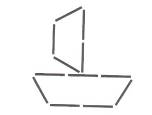 6.Упражнения, направленные на развитие мимики лица7.Работа по теме занятияХа-ха-ха, ходит, хо-хо-хо, ходят, хи-хи-хи, муха, ах!ох!ух! бух! Бах! Муха, ухо.Фраза: Дима ходит, дети ходят одна муха, много мух, два уха.Грамматические категории: употребление числительных один, два.Глаголы изъявительного наклонения, 3 лица, наст вр, ед. и мн. числа: ходит, ходят.Договаривание слов:Укусила киску муха и болит у киски ухо.Существительные: кораблик, мачта, парус, канаты, матросы, волна.Глаголы: плывёт, гудит.Прилагательные: большой, поменьше – самый маленький.8.Работа по карточкам9.Итог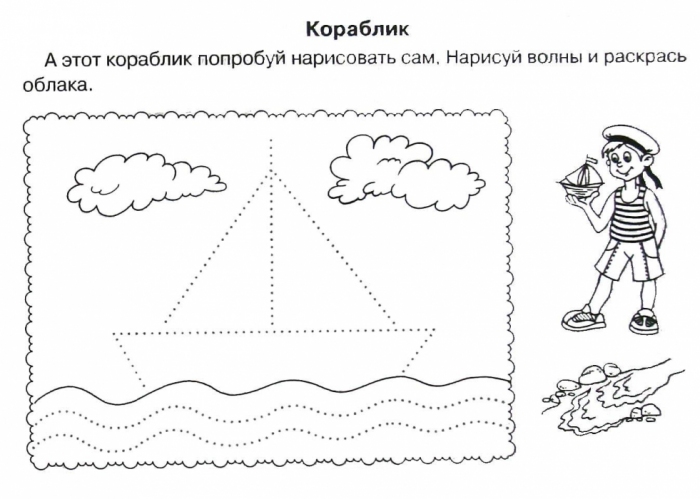 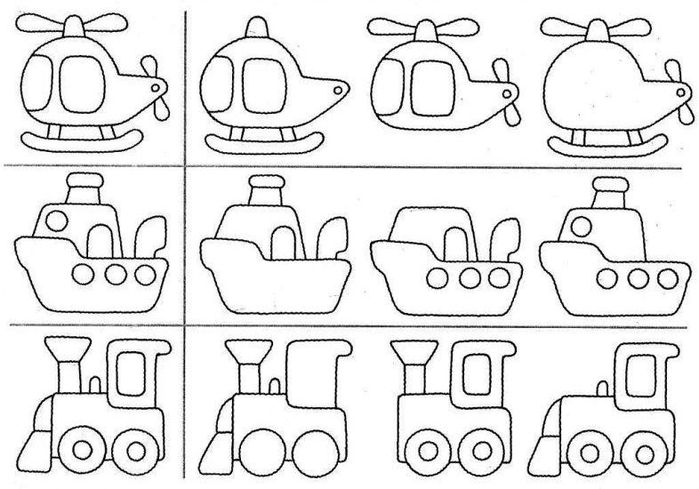 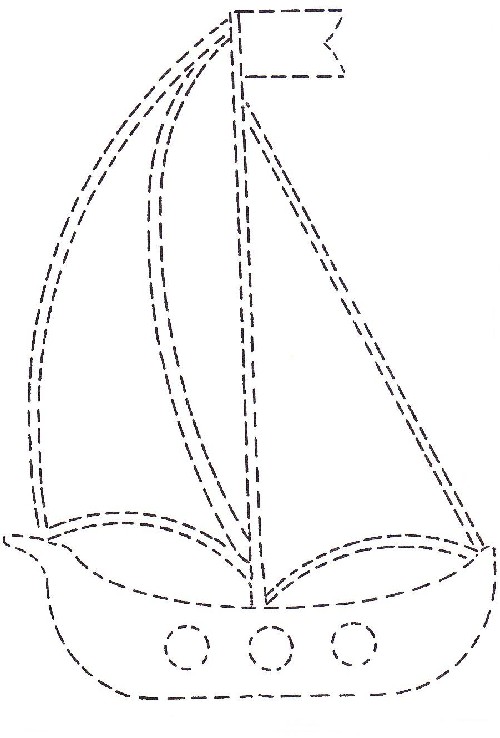 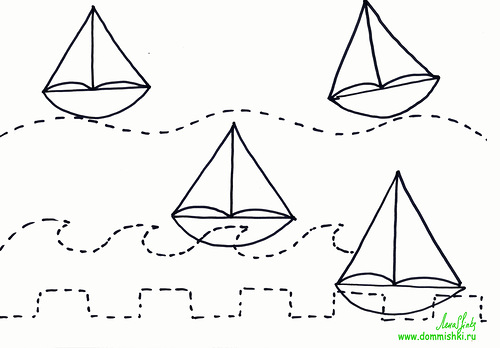 